BAILE DE PEDIDA SABADO 15 DE ABRIL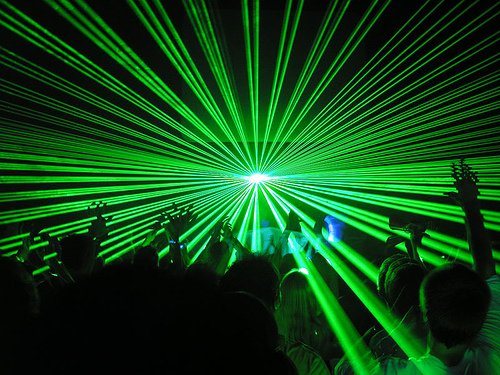 EN EL LOCAL SOCIO CULTURAL A LAS 23.00 H